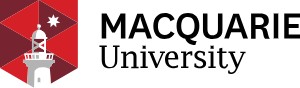 Risk Assessment toolVulnerable people returning to workThis risk assessment tool is for use by MQ managers and supervisors who have people who are vulnerable returning to work or visiting in the current COVID-19 environment. MQ should be able to provide reasonable adjustments for those wanting to return.Note: The supervisor / manager will, assess the need for and arrange worker / visitor / area specific requirements. This risk assessment tool includes addressing overall COVID-19 basic considerations already outlined under the MQ COVID Safe Plan. For further information go to the MQ COVID-19 webpage.The assessment needs to be looked at under a changing risk environment. The current advice from the Australian Health Protection Principal Committee AHPPC dictates the actions needed to be implemented as the risk environment changes.The risk environment consists of the following three scenarios and included control measures:If case numbers increase people need to think about other measures in addition to physical distancing and hygiene measures. Everybody needs to think about their activities and interactions and how these might affect their risk of exposure to COVID-19. There are different degrees of risks of virus exposure, depending on the activity, setting or event. Some types of activities, events and settings may increase risk of contracting COVID-19 illness.  These include activities that:are in closed or indoor environmentshave large numbers of people in close contact (e.g. public transport at peak hour, weddings or other large gatherings)require physical activity and close contact (e.g. dancing or contact sport)require vocalising in an indoor environment (e.g. choirs or singing in church;require sharing objects with others (e.g. utensils at a buffet)require sharing accommodation or amenities with others (e.g. a cruise ships); andare longer, the risk increases with time (for exposure and transmission)When assessing a vulnerable person’s return/visit to campus points to discuss include;Take care of yourself and seek clarification from your manager as neededOnly undertake activities within the role, discuss any changes with your managerTake note and follow existing signageReiterate physical distancing, hand and respiratory hygiene, staying at home and being tested if concerned / symptomaticConsider how personal equipment e.g. keyboards, desk, equipment brought to campus will be managedConsider continuing to work from home if indicatedWalk through the workplace with your vulnerable person on their return to workTake into consideration cases in the persons entire community – where they live; during transit; all workplacesRemember this is their personal risk and will differ from those making the assessment.Australian Government Dept. of Health Resources:(AHPPC) statement on recommendations for managing of health risk as COVID-19 measures liftAdvice for people at risk of coronavirus (COVID-19) Coronavirus (COVID-19) advice for people with chronic health conditions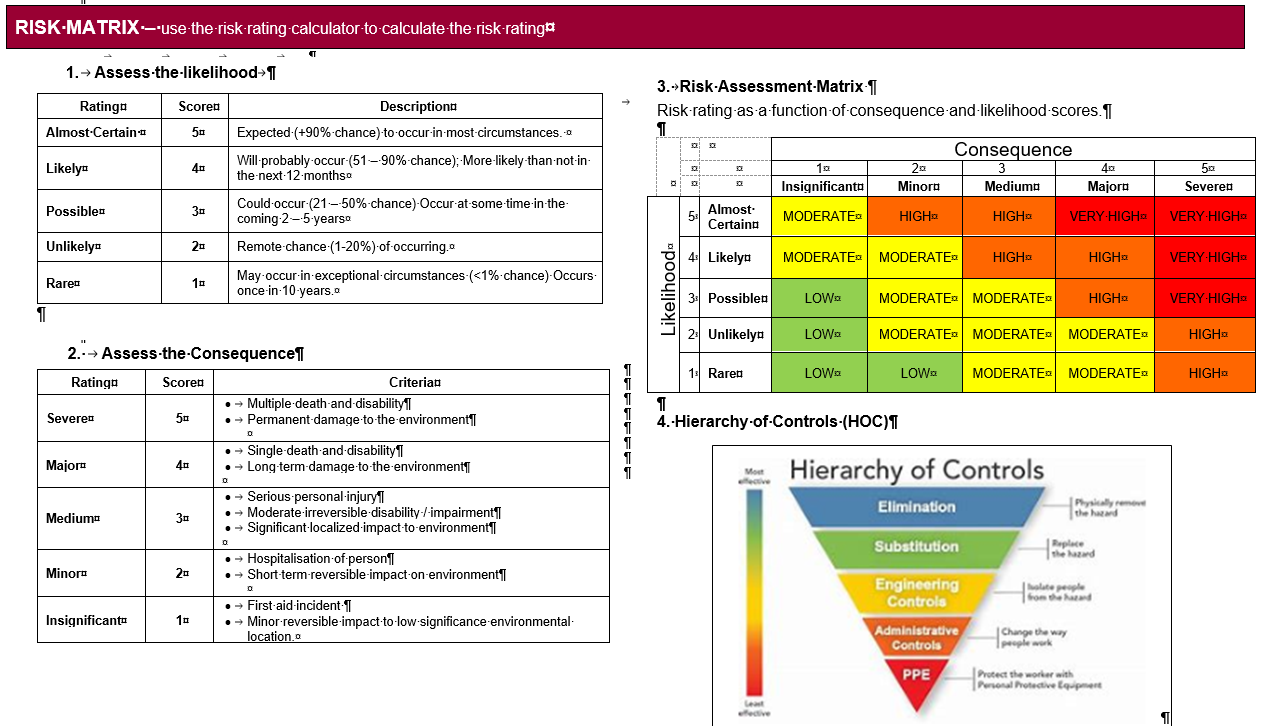 To assess a task, event or activity go to the Health and safety risk management page for a generic H&S risk management template.  Name of workerPosition titleDepartment / PortfolioManager / Supervisor Risk environmentActionsNo COVID-19 cases in their communityWhen the current level of COVID-19 cases in most communities is low. This means that people, even those at higher risk of more severe disease, can return to normal activities and interactions with physical distancing and other appropriate controls in place.Maintain physical distancing 1.5mMaintain good hand and respiratory hygieneDownload the COVIDSAFE appStay at home if you have cold or flu-like symptomsFollow the MQ COVID Safe PlanStay up to dateLow numbers of cases in their communityAs the risk increases it becomes time to implement additional measures. Be clear about when to initiate these.All of the above plusDetermine additional level 2 actions via the considerations from the table belowImplement level 2 actions3. Increasing numbers of cases in their communityAll of the above plusAvoid going out except for essential activities (this may include work)Work from home if there is ongoing exposure at workConsider your level of comfort to participate in workplace activities based on the risk management strategies put into practice in the workplaceConsiderationConsiderationControls / Comment / InformationRisk rating after controls1Self-disclosed risk factors:Aboriginal and Torres Strait Islander people 50 years and older with one or more chronic medical conditions People 65 years and older with one or more chronic medical conditions People 70 years and older, and People with compromised / impaired immune systemsOther2Supporting medical information if requiredHas the person been assessed by their doctor as being of increased risk and high risk of severe illness if they contract COVID-19?Are vaccinations up to date, especially influenzaHas their doctor provided a COVID-19 Action PlanAs community transmission increases so should regular reviews with their doctor.3Transport to workOwnShared/publicConsider case hotspots across their travel if by public transport4Workplace activities undertaken by the worker and the areas they will be working in;Office basedResearch basedLab basedOtherIs relocation of workstation required / an option?1.5m should always be maintained around vulnerable persons and as the risk environment increases consider increasing the physical distancing from others.Change or avoid increased risk activities such as prolonged indoor activities or high contact roles5Are people required to;Share WorkstationsShare equipmentOtherHow will this be managed?No shared items or equipment is preferred6List additional personal protective equipment (PPE) required due to COVID-19 in light of vulnerable people eg masks, respirators, and instruct on use and maintenance.Yes                 No7Will your people be;working with other workers, students, volunteers, the wider communitygoing out into the community and vulnerable cohortsE.g. Is zoom an option for communication?Avoidance of face to face and less exposure to multiple people is preferred.9Report any incidents, accidents, health and safety issues or concerns asap (within 24 hours) to manager and online via ROAR system.10Other11Store any completed risk assessment in a secure place, remember privacy and record management.RA made available to those affected by it.Who undertook the assessment -Who undertook the assessment -Who undertook the assessment -Who undertook the assessment -Manager / Supervisor:Person / WorkerWork Health & Safety Adv:Date: